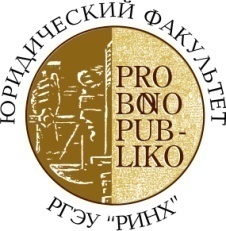 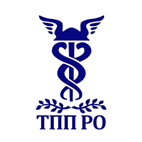 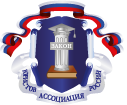 ФЕДЕРАЛЬНОЕ ГОСУДАРСТВЕННОЕ БЮДЖЕТНОЕ ОБРАЗОВАТЕЛЬНОЕ УЧРЕЖДЕНИЕ ВЫСШЕГО ОБРАЗОВАНИЯ «Ростовский государственный экономический университет (РИНХ)»ФАКУЛЬТЕТ МЕНЕДЖМЕНТА И ПРЕДПРИНИМАТЕЛЬСТВАИНФОРМАЦИОННОЕ ПИСЬМО Приглашаем принять участие круглом столе«Альтернативные способы разрешения экономических споров» Дата, время  и  место  проведения  конференции:  24  ноября   2023  года, в 15 часов, по адресу: Россия, г. Ростов-на-Дону, Союз «Торгово-промышленная палата Ростовской области»,  пр. Кировский, 40 «А».Форма участия в круглом столе: очная.Организационный комитет круглого стола:Рукавишникова И.В. - сенатор Совета Федерации от Ростовской области, д.ю.н., профессор;Макаренко Е.Н. - ректор РГЭУ (РИНХ), д.э.н., профессор;Альбеков А.У. – президент РГЭУ (РИНХ), д.э.н., профессор, Заслуженный деятель науки РФ, член Совета при Президенте Российской Федерации по межнациональным отношениям;Вовченко Н.Г. - проректор по научной работе и инновациям РГЭУ (РИНХ), д.э.н., профессор, общественный представитель АСИ;Боев В.Ю. - зав. кафедрой экономики региона, отраслей и предприятий РГЭУ (РИНХ), к.э.н., доцент, проректор по учебной работе РГЭУ (РИНХ);Радченко Ю.В. - проректор по развитию образовательных программ и цифровой трансформации РГЭУ (РИНХ), к.э.н., доцент;Иванова Е.А. – директор Института магистратуры РГЭУ (РИНХ), д.э.н., профессор;Калашян М.А. - директор института права и политики Российско-Армянского университета, к.ю.н., доцент;Кузнецов Н.Г. – научный руководитель университета, Заслуженный деятель РФ, д.э.н., профессор, зав. кафедрой экономической теории РГЭУ (РИНХ);Усенко Л.Н. – научный руководитель РГЭУ (РИНХ), Заслуженный деятель науки РФ, д.э.н., профессор, зав. кафедрой анализа хозяйственной деятельности и прогнозирования РГЭУ (РИНХ), член-корреспондент РАН; Лукьянов И.А. — юрист, профессиональный медиатор, тренер-медиатор MBA, профессиональный коуч по системе «Новый Код Коучинга», член Международной ассоциации коучей и тренеров IPACT, руководитель Ростовского регионального отделения Международной ассоциации по защите прав спортсменов, руководитель Центра медиации и эффективных переговоров “Yes” в г. Ростове-на-Дону;Шуренкова С.С. - канд. социолог. наук, доцент, юрист, профессиональный медиатор, Омбудсмен по альтернативному разрешению споров от ECPD Европейского центра мира и развития Университета мира ООН в РФ, Президент Ассоциации «Национальный союз медиаторов, посредников и экспертов переговорного процесса», главный редактор журнала «Вестник медиации»;Присяжнюк Н.И. - Президент Торгово-промышленной палаты Ростовской области;Калашник С.В. – адвокат, доктор философских наук, профессор, заведующий кафедрой прикладной конфликтологии и медиации Южного федерального университета;Позднышов А.Н. – декан юридического факультета РГЭУ (РИНХ), д.ю.н., профессор, Почетный сотрудник МВД России, почетный работник высшего профессионального образования;Федоренко Н.В. – председатель Арбитражного суда Ростовской области в почетной отставке, председатель Комитета Торгово-промышленный палаты Ростовской области по законодательству, председатель Совета ТПП Ростовской области, зав. кафедрой процессуального права РГЭУ (РИНХ), д.с.н., к.ю.н., профессор;Червякова А.А. – руководитель Аппарата РРО ООО «Ассоциация юристов России», к.и.н. доцент;Орлова Н.Е. – зам. декана юридического факультета РГЭУ (РИНХ) по науке, к.и.н., доцент;Котлярова Е.А. – руководитель студенческого бюро РГЭУ (РИНХ), руководитель студенческого научного кружка «Методы и возможности научных исследований и проектной деятельности магистрантов РГЭУ (РИНХ)», руководитель института дизайна региональной экономики РГЭУ (РИНХ), старший преподаватель кафедры товароведения и управления качеством РГЭУ (РИНХ), эксперт НТИ;Бухов Н.В. – председатель Совета молодых ученых РГЭУ (РИНХ), зам. директора ИРТЦЭ, доцент кафедры бухгалтерского учета РГЭУ (РИНХ);Медникова Е.В. – руководитель проекта «Молодежный ТехПред Марафон», инспектор студенческого бюро РГЭУ (РИНХ), ответственный секретарь Совета молодых ученых РГЭУ (РИНХ), студентка группы ПМИOZ-341;Остривная Е.А. – старший преподаватель кафедры журналистики РГЭУ (РИНХ), руководитель студенческого телеканала РГЭУ (РИНХ) «Студия 509»;Левина Ю.В. – доцент кафедры процессуального права РГЭУ (РИНХ), к.э.н.;Дзюба Л.М. – советник президента Союза Торгово-промышленной палаты Ростовской области по правовым спорам, председатель Комитета по альтернативным способам разрешения экономических споров ТПП РО, член Ассоциации юристов России, член Комитета по законодательству ТПП РО, доцент кафедры  процессуального права РГЭУ (РИНХ), к.филос.н.;Федоренко Ю.В. – доцент кафедры процессуального права РГЭУ (РИНХ), к.ю.н.;Полтавцева А.В. – старший преподаватель кафедры процессуального права РГЭУ (РИНХ);Герасименко Д.М. – старший преподаватель кафедры процессуального права РГЭУ (РИНХ);Маноле А.В. - член Совета молодых ученых РГЭУ (РИНХ), студент группы ЮР-644;Костромин К.А. - член Совета молодых ученых РГЭУ (РИНХ), студент группы ЮР-641;Стадник Д.Д. - член Совета молодых ученых РГЭУ (РИНХ), студент группы ЮР-645;Мажара В.Р. - член Совета молодых ученых РГЭУ (РИНХ), студент группы ЮР-641;Козенко К.И. - член Совета молодых ученых РГЭУ (РИНХ), студент группы ЮР-641;Рыжкова Е.С. - член Совета молодых ученых РГЭУ (РИНХ), студент группы ЮР-641;Алехина Т.Ф. - член Совета молодых ученых РГЭУ (РИНХ), студент группы ЮР-641;Максимова В.Н. - член Совета молодых ученых РГЭУ (РИНХ), студент группы ЮР-646;Батурина А.А. - член Совета молодых ученых РГЭУ (РИНХ), студент группы ЮР-646;Стерлигова Е.В. - член Совета молодых ученых РГЭУ (РИНХ), студент группы ЮР-641;Участники круглого стола: профессорско-преподавательский состав вуза,   молодые ученые, студенты вуза, представители профессионального юридического сообщества и бизнеса Ростовской области.Ответственный организатор: Дзюба Любовь Михайловна – советник президента Союза Торгово-промышленной палаты Ростовской области по правовым спорам, председатель Комитета по альтернативным способам разрешения экономических споров ТПП РО, член Ассоциации юристов России, член Комитета по законодательству ТПП РО, к.филос.н., доцент кафедры  процессуального права РГЭУ (РИНХ)Тел.: (863) 2645544Email: gr_process38@mail.ru Для участия в круглом столе необходимо пройти РЕГИСТРАЦИЮ ЧЕРЕЗ ЯНДЕКС-ФОРМУ до 20 ноября 2023 г.:  https://forms.yandex.ru/u/652e5ce5e010db04a9262fd0/Мероприятие проводится в рамках реализации в форме субсидий из федерального бюджета образовательным организациям высшего образования на реализацию мероприятий, направленных на поддержку студенческих научных сообществ 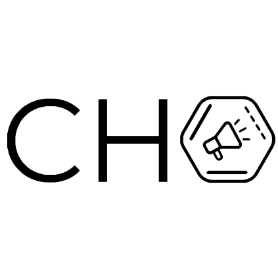 